Сабақ жоспарыҰзақ мерзімді жоспардың тарауы:                                                 Мектеп: №15.1А бөлім: Натурал сандар жіне нөл саны                            Мұғалімнің аты-жөні: Уралбаева ДКүні:                                                                                               Қатысқандар:      Сынып:    5                                                                                     Қатыспағандар:Ұзақ мерзімді жоспардың тарауы:                                                 Мектеп: №15.1А бөлім: Натурал сандар жіне нөл саны                            Мұғалімнің аты-жөні: Уралбаева ДКүні:                                                                                               Қатысқандар:      Сынып:    5                                                                                     Қатыспағандар:Ұзақ мерзімді жоспардың тарауы:                                                 Мектеп: №15.1А бөлім: Натурал сандар жіне нөл саны                            Мұғалімнің аты-жөні: Уралбаева ДКүні:                                                                                               Қатысқандар:      Сынып:    5                                                                                     Қатыспағандар:Ұзақ мерзімді жоспардың тарауы:                                                 Мектеп: №15.1А бөлім: Натурал сандар жіне нөл саны                            Мұғалімнің аты-жөні: Уралбаева ДКүні:                                                                                               Қатысқандар:      Сынып:    5                                                                                     Қатыспағандар:Ұзақ мерзімді жоспардың тарауы:                                                 Мектеп: №15.1А бөлім: Натурал сандар жіне нөл саны                            Мұғалімнің аты-жөні: Уралбаева ДКүні:                                                                                               Қатысқандар:      Сынып:    5                                                                                     Қатыспағандар:Ұзақ мерзімді жоспардың тарауы:                                                 Мектеп: №15.1А бөлім: Натурал сандар жіне нөл саны                            Мұғалімнің аты-жөні: Уралбаева ДКүні:                                                                                               Қатысқандар:      Сынып:    5                                                                                     Қатыспағандар:Ұзақ мерзімді жоспардың тарауы:                                                 Мектеп: №15.1А бөлім: Натурал сандар жіне нөл саны                            Мұғалімнің аты-жөні: Уралбаева ДКүні:                                                                                               Қатысқандар:      Сынып:    5                                                                                     Қатыспағандар:Сабақтың тақырыбыСабақтың тақырыбыФормулаларФормулаларФормулаларФормулаларФормулаларОсы сабақта қол жеткізілетін оқу мақсаттары ( оқу бағдарламасына сілтеме)Осы сабақта қол жеткізілетін оқу мақсаттары ( оқу бағдарламасына сілтеме)5.5.2.1.  натурал сандарға арифметикалық амалдар қолдана отырып мәтінді  есептерді шығару ;5.5.2.8.  әріпті өрнектерді құру және оларды есептер шығаруда қолдану;5.5.2.9. мәтінді  есептерді шығару үшін формулаларды қолдану ;5.5.2.1.  натурал сандарға арифметикалық амалдар қолдана отырып мәтінді  есептерді шығару ;5.5.2.8.  әріпті өрнектерді құру және оларды есептер шығаруда қолдану;5.5.2.9. мәтінді  есептерді шығару үшін формулаларды қолдану ;5.5.2.1.  натурал сандарға арифметикалық амалдар қолдана отырып мәтінді  есептерді шығару ;5.5.2.8.  әріпті өрнектерді құру және оларды есептер шығаруда қолдану;5.5.2.9. мәтінді  есептерді шығару үшін формулаларды қолдану ;5.5.2.1.  натурал сандарға арифметикалық амалдар қолдана отырып мәтінді  есептерді шығару ;5.5.2.8.  әріпті өрнектерді құру және оларды есептер шығаруда қолдану;5.5.2.9. мәтінді  есептерді шығару үшін формулаларды қолдану ;5.5.2.1.  натурал сандарға арифметикалық амалдар қолдана отырып мәтінді  есептерді шығару ;5.5.2.8.  әріпті өрнектерді құру және оларды есептер шығаруда қолдану;5.5.2.9. мәтінді  есептерді шығару үшін формулаларды қолдану ;Сабақтың мақсаты:Сабақтың мақсаты:Барлық оқушылар: Формулаларды  жатқа біледі және ажырата алады;   Көпшілік оқушылар: Бір шаманы екінші шама арқылы өрнектей алады ; Кейбір оқушылар: Мәтін есептің маңызы мен пайдасын айқындай аладыБарлық оқушылар: Формулаларды  жатқа біледі және ажырата алады;   Көпшілік оқушылар: Бір шаманы екінші шама арқылы өрнектей алады ; Кейбір оқушылар: Мәтін есептің маңызы мен пайдасын айқындай аладыБарлық оқушылар: Формулаларды  жатқа біледі және ажырата алады;   Көпшілік оқушылар: Бір шаманы екінші шама арқылы өрнектей алады ; Кейбір оқушылар: Мәтін есептің маңызы мен пайдасын айқындай аладыБарлық оқушылар: Формулаларды  жатқа біледі және ажырата алады;   Көпшілік оқушылар: Бір шаманы екінші шама арқылы өрнектей алады ; Кейбір оқушылар: Мәтін есептің маңызы мен пайдасын айқындай аладыБарлық оқушылар: Формулаларды  жатқа біледі және ажырата алады;   Көпшілік оқушылар: Бір шаманы екінші шама арқылы өрнектей алады ; Кейбір оқушылар: Мәтін есептің маңызы мен пайдасын айқындай аладыБағалау критерийі:Бағалау критерийі:1.  Тіктөртбұрыштың ,шаршының  үшбұрыштың периметрін және ауданын таба алады;2.  Тікбұрышты параллелепипедтің және кубтың көлемін таба  алады;3.  Жолдың формуласын пайдаланып мәтінді есептерді шығара алады. 1.  Тіктөртбұрыштың ,шаршының  үшбұрыштың периметрін және ауданын таба алады;2.  Тікбұрышты параллелепипедтің және кубтың көлемін таба  алады;3.  Жолдың формуласын пайдаланып мәтінді есептерді шығара алады. 1.  Тіктөртбұрыштың ,шаршының  үшбұрыштың периметрін және ауданын таба алады;2.  Тікбұрышты параллелепипедтің және кубтың көлемін таба  алады;3.  Жолдың формуласын пайдаланып мәтінді есептерді шығара алады. 1.  Тіктөртбұрыштың ,шаршының  үшбұрыштың периметрін және ауданын таба алады;2.  Тікбұрышты параллелепипедтің және кубтың көлемін таба  алады;3.  Жолдың формуласын пайдаланып мәтінді есептерді шығара алады. 1.  Тіктөртбұрыштың ,шаршының  үшбұрыштың периметрін және ауданын таба алады;2.  Тікбұрышты параллелепипедтің және кубтың көлемін таба  алады;3.  Жолдың формуласын пайдаланып мәтінді есептерді шығара алады. Тілдік мақсаттар:Тілдік мақсаттар:- тақырыптың  ұғымдары мен терминдерін түсінеді және қолданады;- есеп мәтіні бойынша қажетті сызбаны салу жолын сипаттай алады;- сызбада берілгендерді сипаттай алады;Формула;Периметр;Аудан;Көлем;Параллелепипед;- тақырыптың  ұғымдары мен терминдерін түсінеді және қолданады;- есеп мәтіні бойынша қажетті сызбаны салу жолын сипаттай алады;- сызбада берілгендерді сипаттай алады;Формула;Периметр;Аудан;Көлем;Параллелепипед;- тақырыптың  ұғымдары мен терминдерін түсінеді және қолданады;- есеп мәтіні бойынша қажетті сызбаны салу жолын сипаттай алады;- сызбада берілгендерді сипаттай алады;Формула;Периметр;Аудан;Көлем;Параллелепипед;- тақырыптың  ұғымдары мен терминдерін түсінеді және қолданады;- есеп мәтіні бойынша қажетті сызбаны салу жолын сипаттай алады;- сызбада берілгендерді сипаттай алады;Формула;Периметр;Аудан;Көлем;Параллелепипед;- тақырыптың  ұғымдары мен терминдерін түсінеді және қолданады;- есеп мәтіні бойынша қажетті сызбаны салу жолын сипаттай алады;- сызбада берілгендерді сипаттай алады;Формула;Периметр;Аудан;Көлем;Параллелепипед;Құндылықтарға баулу:Құндылықтарға баулу:«Қазақстанның тәуелсіздігі және Астана» құндылығы. Математикалық сауаттылыққа, еңбекке және шығармашылыққа баулу, ынтымақтастықпен қарым-қатынас жасау қабілетін қалыптастыру«Қазақстанның тәуелсіздігі және Астана» құндылығы. Математикалық сауаттылыққа, еңбекке және шығармашылыққа баулу, ынтымақтастықпен қарым-қатынас жасау қабілетін қалыптастыру«Қазақстанның тәуелсіздігі және Астана» құндылығы. Математикалық сауаттылыққа, еңбекке және шығармашылыққа баулу, ынтымақтастықпен қарым-қатынас жасау қабілетін қалыптастыру«Қазақстанның тәуелсіздігі және Астана» құндылығы. Математикалық сауаттылыққа, еңбекке және шығармашылыққа баулу, ынтымақтастықпен қарым-қатынас жасау қабілетін қалыптастыру«Қазақстанның тәуелсіздігі және Астана» құндылығы. Математикалық сауаттылыққа, еңбекке және шығармашылыққа баулу, ынтымақтастықпен қарым-қатынас жасау қабілетін қалыптастыруПәнаралық байланыс:Пәнаралық байланыс:             Геометрия, сурет (сызу), физика              Геометрия, сурет (сызу), физика              Геометрия, сурет (сызу), физика              Геометрия, сурет (сызу), физика              Геометрия, сурет (сызу), физика Алдыңғы білім:Алдыңғы білім:Өрнектерді түрлерің біледі және түрлендіре алады;Өрнектердің мәнін таба алады;Өрнектерді түрлерің біледі және түрлендіре алады;Өрнектердің мәнін таба алады;Өрнектерді түрлерің біледі және түрлендіре алады;Өрнектердің мәнін таба алады;Өрнектерді түрлерің біледі және түрлендіре алады;Өрнектердің мәнін таба алады;Өрнектерді түрлерің біледі және түрлендіре алады;Өрнектердің мәнін таба алады;САБАҚТЫҢ БАРЫСЫСАБАҚТЫҢ БАРЫСЫСАБАҚТЫҢ БАРЫСЫСАБАҚТЫҢ БАРЫСЫСАБАҚТЫҢ БАРЫСЫСАБАҚТЫҢ БАРЫСЫСАБАҚТЫҢ БАРЫСЫСабақтың жоспарланған кезеңдері:Сабақтың жоспарланған жаттығу түрлеріСабақтың жоспарланған жаттығу түрлеріСабақтың жоспарланған жаттығу түрлеріСабақтың жоспарланған жаттығу түрлеріСабақтың жоспарланған жаттығу түрлеріРесурстарСабақтың басы:1.Ұйымдастыру: а) Оқушылармен амандасу. Психологиялық ахуал тұрғызу:  Шаттық шеңбері "Жүректен жүрекке"Мұғалім бірінші тілек білдіреді.Оқушылар тілекті бір-біріне жалғастырып, тілек айтады.ә)  Өлшем бірліктері бойынша 3 топқа бөлу: «Ұзындық» « Аудан»  « Көлем»    топ құрамындағы оқушылар саны бойынша  түрлі түсті фигуралар  ұсынамын . Оқушылардан оларды топтастыруды, қандай белгі бойынша топтастырғандарын сұраймын және сол бойынша топ құраймын. 2.  .Үй тапсырмасын сұрау «Ой қозғау» қайталау сұрақтары-Өрнек деген не?-Өрнектің қандай түрлерін білесіңдер?-Өрнектің мәнін табыңдар дегенді қалай түсінесіңдер?-Қандай теңдік теңдеу деп аталады?-Теңдеудің түбірі деп нені айтамыз?-Теңдеуді шешу дегеніміз не?1.Ұйымдастыру: а) Оқушылармен амандасу. Психологиялық ахуал тұрғызу:  Шаттық шеңбері "Жүректен жүрекке"Мұғалім бірінші тілек білдіреді.Оқушылар тілекті бір-біріне жалғастырып, тілек айтады.ә)  Өлшем бірліктері бойынша 3 топқа бөлу: «Ұзындық» « Аудан»  « Көлем»    топ құрамындағы оқушылар саны бойынша  түрлі түсті фигуралар  ұсынамын . Оқушылардан оларды топтастыруды, қандай белгі бойынша топтастырғандарын сұраймын және сол бойынша топ құраймын. 2.  .Үй тапсырмасын сұрау «Ой қозғау» қайталау сұрақтары-Өрнек деген не?-Өрнектің қандай түрлерін білесіңдер?-Өрнектің мәнін табыңдар дегенді қалай түсінесіңдер?-Қандай теңдік теңдеу деп аталады?-Теңдеудің түбірі деп нені айтамыз?-Теңдеуді шешу дегеніміз не?1.Ұйымдастыру: а) Оқушылармен амандасу. Психологиялық ахуал тұрғызу:  Шаттық шеңбері "Жүректен жүрекке"Мұғалім бірінші тілек білдіреді.Оқушылар тілекті бір-біріне жалғастырып, тілек айтады.ә)  Өлшем бірліктері бойынша 3 топқа бөлу: «Ұзындық» « Аудан»  « Көлем»    топ құрамындағы оқушылар саны бойынша  түрлі түсті фигуралар  ұсынамын . Оқушылардан оларды топтастыруды, қандай белгі бойынша топтастырғандарын сұраймын және сол бойынша топ құраймын. 2.  .Үй тапсырмасын сұрау «Ой қозғау» қайталау сұрақтары-Өрнек деген не?-Өрнектің қандай түрлерін білесіңдер?-Өрнектің мәнін табыңдар дегенді қалай түсінесіңдер?-Қандай теңдік теңдеу деп аталады?-Теңдеудің түбірі деп нені айтамыз?-Теңдеуді шешу дегеніміз не?1.Ұйымдастыру: а) Оқушылармен амандасу. Психологиялық ахуал тұрғызу:  Шаттық шеңбері "Жүректен жүрекке"Мұғалім бірінші тілек білдіреді.Оқушылар тілекті бір-біріне жалғастырып, тілек айтады.ә)  Өлшем бірліктері бойынша 3 топқа бөлу: «Ұзындық» « Аудан»  « Көлем»    топ құрамындағы оқушылар саны бойынша  түрлі түсті фигуралар  ұсынамын . Оқушылардан оларды топтастыруды, қандай белгі бойынша топтастырғандарын сұраймын және сол бойынша топ құраймын. 2.  .Үй тапсырмасын сұрау «Ой қозғау» қайталау сұрақтары-Өрнек деген не?-Өрнектің қандай түрлерін білесіңдер?-Өрнектің мәнін табыңдар дегенді қалай түсінесіңдер?-Қандай теңдік теңдеу деп аталады?-Теңдеудің түбірі деп нені айтамыз?-Теңдеуді шешу дегеніміз не?1.Ұйымдастыру: а) Оқушылармен амандасу. Психологиялық ахуал тұрғызу:  Шаттық шеңбері "Жүректен жүрекке"Мұғалім бірінші тілек білдіреді.Оқушылар тілекті бір-біріне жалғастырып, тілек айтады.ә)  Өлшем бірліктері бойынша 3 топқа бөлу: «Ұзындық» « Аудан»  « Көлем»    топ құрамындағы оқушылар саны бойынша  түрлі түсті фигуралар  ұсынамын . Оқушылардан оларды топтастыруды, қандай белгі бойынша топтастырғандарын сұраймын және сол бойынша топ құраймын. 2.  .Үй тапсырмасын сұрау «Ой қозғау» қайталау сұрақтары-Өрнек деген не?-Өрнектің қандай түрлерін білесіңдер?-Өрнектің мәнін табыңдар дегенді қалай түсінесіңдер?-Қандай теңдік теңдеу деп аталады?-Теңдеудің түбірі деп нені айтамыз?-Теңдеуді шешу дегеніміз не?Бағалау парағыСабақтың ортасы:ТүсінуБілуҚолдануҚолдануЖинақтау І топПериметр-жазықтықтағы геометриялық фигуралардың барлық қабырғалары ұзындықтарының қосындысыТіктөртбұрыштың периметрінің формуласы                            а                                                                P=2a+2b                                                         B         немесе  P=2(a+b)                               мұндағы  Р-периметр  а-ұзындығы в- еніШаршының периметрінің формуласы                        а                                       а                  P=4a                                     мұндағы    Р-периметр                                                                                                                                                                                                           а- қырыШаршы-барлық қабырғалары тең тік төртбұрышҮшбұрыштың периметрінің формуласы                                     b                                                        а                                  c                                         P=a+b+c                          мұндағы а,в,с-қабырғаларыІІ топТіктөртбұрыштың ауданының формуласы                     S= a*bТіктөртбұрыштың ауданы оның ұзындығы мен көбейтіндісіне теңМұндағы  S-ауданы  a-ұзындығы  b-еніШаршының ауданының формуласы                     S=a2 S-aуданы       a- қабырғасы Жолдың формуласы                    S=v*tS- арақашықтық           v-  жылдамдық     t-уақытЖол жылдамдықтың қозғалыс уақытына көбейтіндісіне тең ІІІ топ Тікбұрышты параллепипедтің көлемінің формуласыV=a*b*cМұндағы V көлемі  a –ұзындығы  b-ені  c-биіктігіТікбұрышты параллелепипед -төртбұрыштармен       шектелген кеңістіктік денеКубтың көлемінің формуласыV=a3  а-кубтың қырыТопқа берілген тапсырма бойынша есептің дескрипторы:Оқулықпен жұмыс  :І топ Арақашықтығы 65 км елді мекеннен бір уакытта бір-біріне қарама қарсы бағытта екі велосипедші шықты.Олардың жылдамдықтары 12 км\сағ және 14 км\сағ.Велосипедшілер екі сағат жүрген соң бір-біріне неше километр қашықтыққа барады?ІІ топҰзындығы 9 см,ені 5 см болатын тіктөртбұрыштың периметрін табыңдар,ауданың табыңдарІІІ топ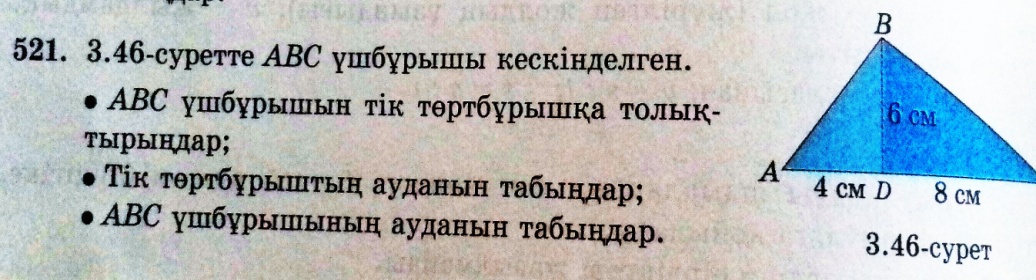 Топқа берілген есептің дескрипторы: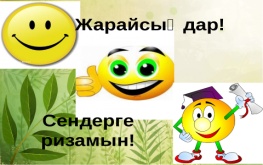 «Кім жылдам?»  әдісі бойынша берілген тапсырмаларды орындауОқушыларды ширату мақсатында әрі білімдерін жинақтау үшін  Математикалық сауаттылыққа есептер1 .есеп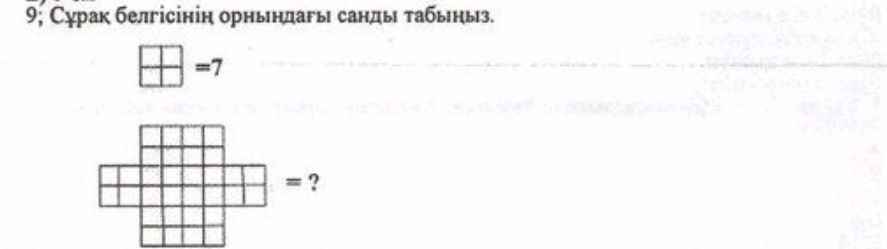 2. есеп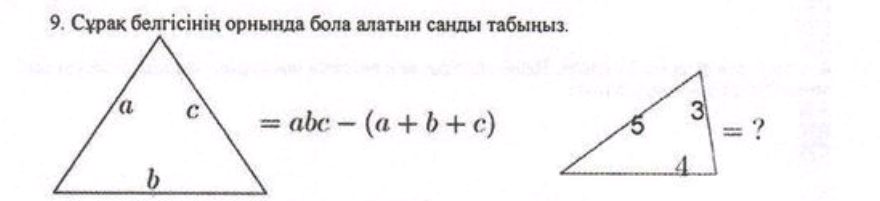 3.есеп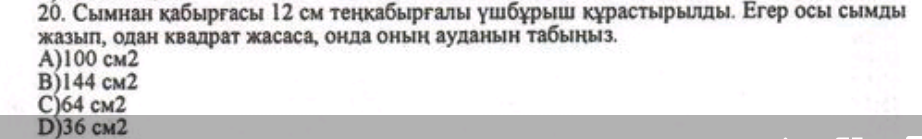 4. есеп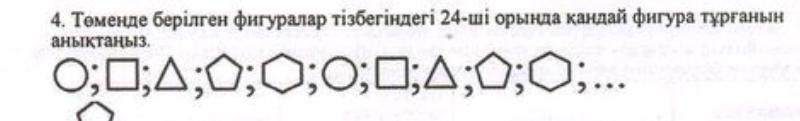              5 есеп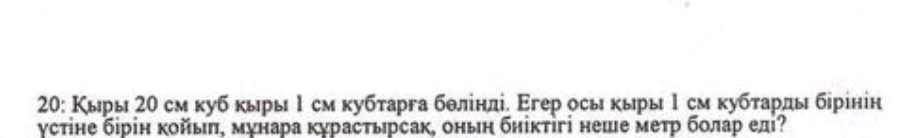  І топПериметр-жазықтықтағы геометриялық фигуралардың барлық қабырғалары ұзындықтарының қосындысыТіктөртбұрыштың периметрінің формуласы                            а                                                                P=2a+2b                                                         B         немесе  P=2(a+b)                               мұндағы  Р-периметр  а-ұзындығы в- еніШаршының периметрінің формуласы                        а                                       а                  P=4a                                     мұндағы    Р-периметр                                                                                                                                                                                                           а- қырыШаршы-барлық қабырғалары тең тік төртбұрышҮшбұрыштың периметрінің формуласы                                     b                                                        а                                  c                                         P=a+b+c                          мұндағы а,в,с-қабырғаларыІІ топТіктөртбұрыштың ауданының формуласы                     S= a*bТіктөртбұрыштың ауданы оның ұзындығы мен көбейтіндісіне теңМұндағы  S-ауданы  a-ұзындығы  b-еніШаршының ауданының формуласы                     S=a2 S-aуданы       a- қабырғасы Жолдың формуласы                    S=v*tS- арақашықтық           v-  жылдамдық     t-уақытЖол жылдамдықтың қозғалыс уақытына көбейтіндісіне тең ІІІ топ Тікбұрышты параллепипедтің көлемінің формуласыV=a*b*cМұндағы V көлемі  a –ұзындығы  b-ені  c-биіктігіТікбұрышты параллелепипед -төртбұрыштармен       шектелген кеңістіктік денеКубтың көлемінің формуласыV=a3  а-кубтың қырыТопқа берілген тапсырма бойынша есептің дескрипторы:Оқулықпен жұмыс  :І топ Арақашықтығы 65 км елді мекеннен бір уакытта бір-біріне қарама қарсы бағытта екі велосипедші шықты.Олардың жылдамдықтары 12 км\сағ және 14 км\сағ.Велосипедшілер екі сағат жүрген соң бір-біріне неше километр қашықтыққа барады?ІІ топҰзындығы 9 см,ені 5 см болатын тіктөртбұрыштың периметрін табыңдар,ауданың табыңдарІІІ топТопқа берілген есептің дескрипторы:«Кім жылдам?»  әдісі бойынша берілген тапсырмаларды орындауОқушыларды ширату мақсатында әрі білімдерін жинақтау үшін  Математикалық сауаттылыққа есептер1 .есеп2. есеп3.есеп4. есеп             5 есеп І топПериметр-жазықтықтағы геометриялық фигуралардың барлық қабырғалары ұзындықтарының қосындысыТіктөртбұрыштың периметрінің формуласы                            а                                                                P=2a+2b                                                         B         немесе  P=2(a+b)                               мұндағы  Р-периметр  а-ұзындығы в- еніШаршының периметрінің формуласы                        а                                       а                  P=4a                                     мұндағы    Р-периметр                                                                                                                                                                                                           а- қырыШаршы-барлық қабырғалары тең тік төртбұрышҮшбұрыштың периметрінің формуласы                                     b                                                        а                                  c                                         P=a+b+c                          мұндағы а,в,с-қабырғаларыІІ топТіктөртбұрыштың ауданының формуласы                     S= a*bТіктөртбұрыштың ауданы оның ұзындығы мен көбейтіндісіне теңМұндағы  S-ауданы  a-ұзындығы  b-еніШаршының ауданының формуласы                     S=a2 S-aуданы       a- қабырғасы Жолдың формуласы                    S=v*tS- арақашықтық           v-  жылдамдық     t-уақытЖол жылдамдықтың қозғалыс уақытына көбейтіндісіне тең ІІІ топ Тікбұрышты параллепипедтің көлемінің формуласыV=a*b*cМұндағы V көлемі  a –ұзындығы  b-ені  c-биіктігіТікбұрышты параллелепипед -төртбұрыштармен       шектелген кеңістіктік денеКубтың көлемінің формуласыV=a3  а-кубтың қырыТопқа берілген тапсырма бойынша есептің дескрипторы:Оқулықпен жұмыс  :І топ Арақашықтығы 65 км елді мекеннен бір уакытта бір-біріне қарама қарсы бағытта екі велосипедші шықты.Олардың жылдамдықтары 12 км\сағ және 14 км\сағ.Велосипедшілер екі сағат жүрген соң бір-біріне неше километр қашықтыққа барады?ІІ топҰзындығы 9 см,ені 5 см болатын тіктөртбұрыштың периметрін табыңдар,ауданың табыңдарІІІ топТопқа берілген есептің дескрипторы:«Кім жылдам?»  әдісі бойынша берілген тапсырмаларды орындауОқушыларды ширату мақсатында әрі білімдерін жинақтау үшін  Математикалық сауаттылыққа есептер1 .есеп2. есеп3.есеп4. есеп             5 есеп І топПериметр-жазықтықтағы геометриялық фигуралардың барлық қабырғалары ұзындықтарының қосындысыТіктөртбұрыштың периметрінің формуласы                            а                                                                P=2a+2b                                                         B         немесе  P=2(a+b)                               мұндағы  Р-периметр  а-ұзындығы в- еніШаршының периметрінің формуласы                        а                                       а                  P=4a                                     мұндағы    Р-периметр                                                                                                                                                                                                           а- қырыШаршы-барлық қабырғалары тең тік төртбұрышҮшбұрыштың периметрінің формуласы                                     b                                                        а                                  c                                         P=a+b+c                          мұндағы а,в,с-қабырғаларыІІ топТіктөртбұрыштың ауданының формуласы                     S= a*bТіктөртбұрыштың ауданы оның ұзындығы мен көбейтіндісіне теңМұндағы  S-ауданы  a-ұзындығы  b-еніШаршының ауданының формуласы                     S=a2 S-aуданы       a- қабырғасы Жолдың формуласы                    S=v*tS- арақашықтық           v-  жылдамдық     t-уақытЖол жылдамдықтың қозғалыс уақытына көбейтіндісіне тең ІІІ топ Тікбұрышты параллепипедтің көлемінің формуласыV=a*b*cМұндағы V көлемі  a –ұзындығы  b-ені  c-биіктігіТікбұрышты параллелепипед -төртбұрыштармен       шектелген кеңістіктік денеКубтың көлемінің формуласыV=a3  а-кубтың қырыТопқа берілген тапсырма бойынша есептің дескрипторы:Оқулықпен жұмыс  :І топ Арақашықтығы 65 км елді мекеннен бір уакытта бір-біріне қарама қарсы бағытта екі велосипедші шықты.Олардың жылдамдықтары 12 км\сағ және 14 км\сағ.Велосипедшілер екі сағат жүрген соң бір-біріне неше километр қашықтыққа барады?ІІ топҰзындығы 9 см,ені 5 см болатын тіктөртбұрыштың периметрін табыңдар,ауданың табыңдарІІІ топТопқа берілген есептің дескрипторы:«Кім жылдам?»  әдісі бойынша берілген тапсырмаларды орындауОқушыларды ширату мақсатында әрі білімдерін жинақтау үшін  Математикалық сауаттылыққа есептер1 .есеп2. есеп3.есеп4. есеп             5 есеп І топПериметр-жазықтықтағы геометриялық фигуралардың барлық қабырғалары ұзындықтарының қосындысыТіктөртбұрыштың периметрінің формуласы                            а                                                                P=2a+2b                                                         B         немесе  P=2(a+b)                               мұндағы  Р-периметр  а-ұзындығы в- еніШаршының периметрінің формуласы                        а                                       а                  P=4a                                     мұндағы    Р-периметр                                                                                                                                                                                                           а- қырыШаршы-барлық қабырғалары тең тік төртбұрышҮшбұрыштың периметрінің формуласы                                     b                                                        а                                  c                                         P=a+b+c                          мұндағы а,в,с-қабырғаларыІІ топТіктөртбұрыштың ауданының формуласы                     S= a*bТіктөртбұрыштың ауданы оның ұзындығы мен көбейтіндісіне теңМұндағы  S-ауданы  a-ұзындығы  b-еніШаршының ауданының формуласы                     S=a2 S-aуданы       a- қабырғасы Жолдың формуласы                    S=v*tS- арақашықтық           v-  жылдамдық     t-уақытЖол жылдамдықтың қозғалыс уақытына көбейтіндісіне тең ІІІ топ Тікбұрышты параллепипедтің көлемінің формуласыV=a*b*cМұндағы V көлемі  a –ұзындығы  b-ені  c-биіктігіТікбұрышты параллелепипед -төртбұрыштармен       шектелген кеңістіктік денеКубтың көлемінің формуласыV=a3  а-кубтың қырыТопқа берілген тапсырма бойынша есептің дескрипторы:Оқулықпен жұмыс  :І топ Арақашықтығы 65 км елді мекеннен бір уакытта бір-біріне қарама қарсы бағытта екі велосипедші шықты.Олардың жылдамдықтары 12 км\сағ және 14 км\сағ.Велосипедшілер екі сағат жүрген соң бір-біріне неше километр қашықтыққа барады?ІІ топҰзындығы 9 см,ені 5 см болатын тіктөртбұрыштың периметрін табыңдар,ауданың табыңдарІІІ топТопқа берілген есептің дескрипторы:«Кім жылдам?»  әдісі бойынша берілген тапсырмаларды орындауОқушыларды ширату мақсатында әрі білімдерін жинақтау үшін  Математикалық сауаттылыққа есептер1 .есеп2. есеп3.есеп4. есеп             5 есепПостерлермаркерлерСабақтың соңыКері байланысСұрақ-жауап диалогтік оқыту арқылы айтылым дағдысын қалыптастыруКері байланыс. «Еркін микрофон» ойыны арқылы сұрақтарға жауап береді-Саған қай тапсырманы орындаған ұнады?-Бүгінгі сабақта өзіңе қандай  қажетті ақпарат алдың?-Алған ақпаратты болашақта қажет болады деп ойлайсың ба? Нақтырақ қай салада?Сен өз біліміңді көрсете алдым деп ойлайсың ба?Қандай тапсырсаны орындау барысында қиындықтар туды?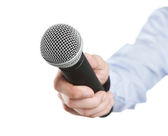 Кері байланыс. «Еркін микрофон» ойыны арқылы сұрақтарға жауап береді-Саған қай тапсырманы орындаған ұнады?-Бүгінгі сабақта өзіңе қандай  қажетті ақпарат алдың?-Алған ақпаратты болашақта қажет болады деп ойлайсың ба? Нақтырақ қай салада?Сен өз біліміңді көрсете алдым деп ойлайсың ба?Қандай тапсырсаны орындау барысында қиындықтар туды?Кері байланыс. «Еркін микрофон» ойыны арқылы сұрақтарға жауап береді-Саған қай тапсырманы орындаған ұнады?-Бүгінгі сабақта өзіңе қандай  қажетті ақпарат алдың?-Алған ақпаратты болашақта қажет болады деп ойлайсың ба? Нақтырақ қай салада?Сен өз біліміңді көрсете алдым деп ойлайсың ба?Қандай тапсырсаны орындау барысында қиындықтар туды?Кері байланыс. «Еркін микрофон» ойыны арқылы сұрақтарға жауап береді-Саған қай тапсырманы орындаған ұнады?-Бүгінгі сабақта өзіңе қандай  қажетті ақпарат алдың?-Алған ақпаратты болашақта қажет болады деп ойлайсың ба? Нақтырақ қай салада?Сен өз біліміңді көрсете алдым деп ойлайсың ба?Қандай тапсырсаны орындау барысында қиындықтар туды?Кері байланыс. «Еркін микрофон» ойыны арқылы сұрақтарға жауап береді-Саған қай тапсырманы орындаған ұнады?-Бүгінгі сабақта өзіңе қандай  қажетті ақпарат алдың?-Алған ақпаратты болашақта қажет болады деп ойлайсың ба? Нақтырақ қай салада?Сен өз біліміңді көрсете алдым деп ойлайсың ба?Қандай тапсырсаны орындау барысында қиындықтар туды?МикрофонслайдКелесі сабаққа тапсырма №526 №528Фигуралардың макеттерін жасап келу№526 №528Фигуралардың макеттерін жасап келу№526 №528Фигуралардың макеттерін жасап келу№526 №528Фигуралардың макеттерін жасап келу№526 №528Фигуралардың макеттерін жасап келуСаралау:Сабақ барысында саралау жұмысының диалог және қолдау көрсету тәсілін оқушыларға тапсырманы орындау барысында жан-жақты әрі нақты көмек қажет болғанда қолданамынСаралау жұмысының айтылым, тыңдалым жазылым,оқылым дағдысын қалыптастырамынОқушылардың тапсырмалардың әр түрін орындағанда үнемі бағаланып отыруы-оқушылардың пәнге қызығушылығын арттырып,ынталануына ықпал етедіСаралау:Сабақ барысында саралау жұмысының диалог және қолдау көрсету тәсілін оқушыларға тапсырманы орындау барысында жан-жақты әрі нақты көмек қажет болғанда қолданамынСаралау жұмысының айтылым, тыңдалым жазылым,оқылым дағдысын қалыптастырамынОқушылардың тапсырмалардың әр түрін орындағанда үнемі бағаланып отыруы-оқушылардың пәнге қызығушылығын арттырып,ынталануына ықпал етедіСаралау:Сабақ барысында саралау жұмысының диалог және қолдау көрсету тәсілін оқушыларға тапсырманы орындау барысында жан-жақты әрі нақты көмек қажет болғанда қолданамынСаралау жұмысының айтылым, тыңдалым жазылым,оқылым дағдысын қалыптастырамынОқушылардың тапсырмалардың әр түрін орындағанда үнемі бағаланып отыруы-оқушылардың пәнге қызығушылығын арттырып,ынталануына ықпал етедіБағалау: Сабақ барысында кері байланыс үдерісі(мұғалім-оқушы,оқушы-оқушыүздіксіз жүргізіліп оқушыларды ынталандыру мақсатындағы мадақтау сөздер айтылып отырыладыСонымен қатар қалыптастырушы бағалауды іске асырамын.Ол үшін әрбір тапсырмаларға бағалау критериі мен дескрипторлар құрып нәтижесінде жинаған ұпай бойынша бағаланады1-4 – Ізденуің керек..5-7 – Толықтыр..8-10 –Жарайсың !Бағалау: Сабақ барысында кері байланыс үдерісі(мұғалім-оқушы,оқушы-оқушыүздіксіз жүргізіліп оқушыларды ынталандыру мақсатындағы мадақтау сөздер айтылып отырыладыСонымен қатар қалыптастырушы бағалауды іске асырамын.Ол үшін әрбір тапсырмаларға бағалау критериі мен дескрипторлар құрып нәтижесінде жинаған ұпай бойынша бағаланады1-4 – Ізденуің керек..5-7 – Толықтыр..8-10 –Жарайсың !Денсаулық және қауіпсіздік техникасын сақтау: Сабақ барысында оқушылар қауіпсіздік техникасы ережелері мен тазалық-гигиеналық талаптарды сақтайды; Жұмыс барысында олар жазатын (қаламсап) құралдарды пайдаланады; Денсаулық және қауіпсіздік техникасын сақтау: Сабақ барысында оқушылар қауіпсіздік техникасы ережелері мен тазалық-гигиеналық талаптарды сақтайды; Жұмыс барысында олар жазатын (қаламсап) құралдарды пайдаланады; Сабақ бойынша рефлексия Сабақ бойынша рефлексия Сабақ бойынша рефлексия Сабақ бойынша рефлексия Сабақ / оқу мақсаттары шынайы ма? Бүгін оқушылар не білді? Сыныптағы ахуал қандай болды? Мен жоспарлағансаралау шаралары тиімді болды ма? Мен берілген уақыт ішінде үлгердім бе? Мен өз жоспарыма қандай түзетулер енгіздім және неліктен? Топта жұмыс істеу үшін тиімді тапсырмалар әзірледім.Оқушылардың бір-бірімен диалогтік оқу үдерісіне  жетеледім.Ойлау дағдыларын дамытуға бағыттайтын тапсырмалар бердім.Жоспар құруда мақсатыма жетемін деп ойлаймын.Сабақ / оқу мақсаттары шынайы ма? Бүгін оқушылар не білді? Сыныптағы ахуал қандай болды? Мен жоспарлағансаралау шаралары тиімді болды ма? Мен берілген уақыт ішінде үлгердім бе? Мен өз жоспарыма қандай түзетулер енгіздім және неліктен? Топта жұмыс істеу үшін тиімді тапсырмалар әзірледім.Оқушылардың бір-бірімен диалогтік оқу үдерісіне  жетеледім.Ойлау дағдыларын дамытуға бағыттайтын тапсырмалар бердім.Жоспар құруда мақсатыма жетемін деп ойлаймын.Сабақ / оқу мақсаттары шынайы ма? Бүгін оқушылар не білді? Сыныптағы ахуал қандай болды? Мен жоспарлағансаралау шаралары тиімді болды ма? Мен берілген уақыт ішінде үлгердім бе? Мен өз жоспарыма қандай түзетулер енгіздім және неліктен? Топта жұмыс істеу үшін тиімді тапсырмалар әзірледім.Оқушылардың бір-бірімен диалогтік оқу үдерісіне  жетеледім.Ойлау дағдыларын дамытуға бағыттайтын тапсырмалар бердім.Жоспар құруда мақсатыма жетемін деп ойлаймын.Жалпы бағалау Қандай екі нәрсе табысты болды (оқытуды да, оқуды да ескеріңіз)? 1: 2: Қандай екі нәрсе сабақты жақсарта алды (оқытуды да, оқуды да ескеріңіз)? 1: 2: Сабақ барысында сынып немесе жекелеген оқушылар туралы менің келесі сабағымды жетілдіруге көмектесетін не білдім? Жалпы бағалау Қандай екі нәрсе табысты болды (оқытуды да, оқуды да ескеріңіз)? 1: 2: Қандай екі нәрсе сабақты жақсарта алды (оқытуды да, оқуды да ескеріңіз)? 1: 2: Сабақ барысында сынып немесе жекелеген оқушылар туралы менің келесі сабағымды жетілдіруге көмектесетін не білдім? Жалпы бағалау Қандай екі нәрсе табысты болды (оқытуды да, оқуды да ескеріңіз)? 1: 2: Қандай екі нәрсе сабақты жақсарта алды (оқытуды да, оқуды да ескеріңіз)? 1: 2: Сабақ барысында сынып немесе жекелеген оқушылар туралы менің келесі сабағымды жетілдіруге көмектесетін не білдім? Жалпы бағалау Қандай екі нәрсе табысты болды (оқытуды да, оқуды да ескеріңіз)? 1: 2: Қандай екі нәрсе сабақты жақсарта алды (оқытуды да, оқуды да ескеріңіз)? 1: 2: Сабақ барысында сынып немесе жекелеген оқушылар туралы менің келесі сабағымды жетілдіруге көмектесетін не білдім? Жалпы бағалау Қандай екі нәрсе табысты болды (оқытуды да, оқуды да ескеріңіз)? 1: 2: Қандай екі нәрсе сабақты жақсарта алды (оқытуды да, оқуды да ескеріңіз)? 1: 2: Сабақ барысында сынып немесе жекелеген оқушылар туралы менің келесі сабағымды жетілдіруге көмектесетін не білдім? Жалпы бағалау Қандай екі нәрсе табысты болды (оқытуды да, оқуды да ескеріңіз)? 1: 2: Қандай екі нәрсе сабақты жақсарта алды (оқытуды да, оқуды да ескеріңіз)? 1: 2: Сабақ барысында сынып немесе жекелеген оқушылар туралы менің келесі сабағымды жетілдіруге көмектесетін не білдім? Жалпы бағалау Қандай екі нәрсе табысты болды (оқытуды да, оқуды да ескеріңіз)? 1: 2: Қандай екі нәрсе сабақты жақсарта алды (оқытуды да, оқуды да ескеріңіз)? 1: 2: Сабақ барысында сынып немесе жекелеген оқушылар туралы менің келесі сабағымды жетілдіруге көмектесетін не білдім? 